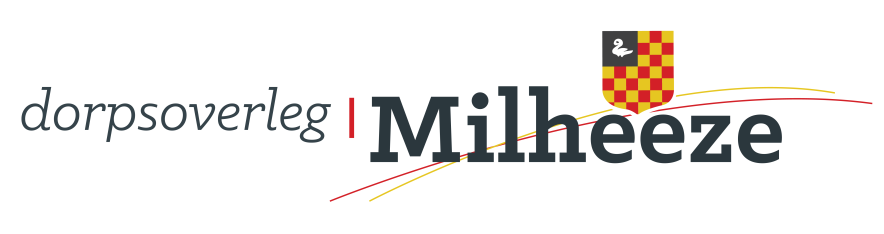 JAARVERSLAG 2017VoorwoordDe Stichting Dorpsoverleg Milheeze heeft in het verslagjaar 2017 in het teken gestaan van een gewijzigde bestuurlijke samenstelling. Daarnaast zijn de lopende zaken verder ontwikkeld, afgehandeld en nieuwe activiteiten opgepakt. De totale financiële situatie over het boekjaar 2017 is stabiel.Bestuurlijke organisatieIn januari 2017 is Mirjam van de Nieuwenhof penningmeester geworden van het dorpsoverleg en tevens is zij het aanspreekpunt van de werkgroep Zorg & Welzijn.Helaas hebben ook enkele bestuursleden om persoonlijke reden besloten niet langer deel te nemen in het dorpsoverleg.Harm Smits heeft wegens dienstverband in het buitenland per mei 2017 zijn functie neergelegd en Joost Meulendijks per september 2017.Joost geeft wel aan dat hij het traject van de speelvoorzieningen, samen met de werkgroep, nog op zich blijft nemen totdat de werkzaamheden helemaal klaar zijn. Dit waarderen wij enorm.Per juli 2017 is Stef van de Bosch toegetreden tot het bestuur. Hij is het aanspreekpunt voor het buitengebied, backoffice website, kermis en openbare ruimte. Tevens zit hij ook in de werkgroep Zonnecollectief.ActiviteitenIn het verslagjaar 2017 zijn enkele lopende activiteiten verder ontwikkeld en/of afgerond.Daarnaast zijn meerdere nieuwe activiteiten in behandeling genomen.1.	KermiscomitéHet kermiscomité heeft samen met enkele vrijwilligers de kermisactiviteiten georganiseerd.Om de kermis in Milheeze te promoten zijn er twee spandoeken geplaatst bij de twee ingangswegen naar Milheeze.Op zondag is er een ballonnenclown aanwezig geweest op de kermis.Maandag konden de schoolkinderen met een scheurkaart van de kermis genieten. Met deze kaart konden de kinderen 2 gratis ritjes maken in een 4 tal attracties, een ijsje halenbij "De Molen", een drankje bij "Dagwinkel van Buel" en een zakje chips bij "De Weijerij".De kermis is prima verlopen en de scheurkaart is erg positief ontvangen door kinderen en ouders.2.	SpeelvoorzieningenDe relatie tussen de werkgroep speelvoorzieningen en de verantwoordelijke ambtenaar vanuit de gemeente, verliep al enkele jaren erg moeizaam.Dit werd mede veroorzaakt door een steeds wisselende verantwoordelijke ambtenaar, waardoor de communicatie verre van optimaal was.Dit tot grote ontevredenheid van de werkgroep, waar we bestuurlijk veel energie in hebben moeten steken om die bij elkaar te houden.Daarbij waren de speelvelden echt aan een opknapbeurt toe omdat de velden en sommige speeltoestellen versleten waren en de veiligheid voor de spelende kinderen niet gewaarborgd kon worden.Joost Meulendijks heeft een dringende oproep gedaan aan de gemeente om toch echt actie te ondernemen omdat de werkgroep Speelvoorzieningen zich niet gewaardeerd voelde en op het punt stond om te stoppen met de werkgroep. Gelukkig heeft de gemeente dit op het allerlaatste moment serieus opgepakt. Uiteindelijk heeft Joost zich samen met de werkgroep enorm ingezet om de plannen omtrent het opknappen van de speelvelden te realiseren, en om dit allemaal te bekostigen hebben ze ook hiervoor hun best gedaan om zoveel mogelijk financiële middelen binnen te halen via sponsoren. Ook Dorpsoverleg en de Gemeente hebben een steentje bij gedragen. De werkgroep heeft erg veel werk verzet en de 3 speelvelden, Groenendaal, Griensvenstraat en Bergakker worden op dit moment grondig aangepakt. Er komen nieuwe speeltoestellen en de velden worden opnieuw ingezaaid.Het resultaat zal in 2018 worden uitgevoerd en afgewikkeld.3.	EnergiecollectiefIn juli 2017 heeft onze voorzitter Wim Verheggen een gesprek gehad met Joan van Kessel over de mogelijkheden van het plaatsen van zonnepanelen, ten behoeve van een energiecollectief, op de daken van de oude loodsen van Van Kessel Olie. Om dit te realiseren is er een werkgroep opgericht met daarin: Wim Verheggen, Toinne van Heuven, Stef van de Bosch en  voormalig bestuurslid Dré van de Nieuwenhof.In samenwerking met Jan Geerts van NL Energiecollectief is er op 14 december een voorlichtingsavond geweest voor de inwoners van Milheeze. Het was een groot succes, het aantal beschikbare zonnepanelen was deze avond al overschreden. De werkgroep heeft zich met man en macht ingezet om alles in goede banen te leiden zodat de Energie Coöperatie Zonnedak van Kessel opgericht kon worden.Afgelopen maand is er een bijeenkomst geweest voor alle deelnemers waarbij ook het nieuwe bestuur van de coöperatie zich heeft voorgesteld. Binnenkort wordt begonnen met het plaatsen van de zonnepanelen.De bestuurlijk voorbereidende werkzaamheden in 2017 zullen in 2018 ongetwijfeld leiden tot de vorming van een energiecoöperatie voor 40 à 50 gezinnen in Milheeze op basis van de zogenaamde Postcoderoosregeling.De werkgroep van het Dorpsoverleg mag trots zijn op wat zij in zo'n korte tijd gerealiseerd hebben. Het energiecollectief is uiteindelijk gelukt. 4.	Website Dorpsoverleg- Dorpsagenda Milheeze.De website is afgelopen jaar aangepast en geactualiseerd.De dorpsagenda wordt nog steeds goed gebruikt door de verenigingen.Iedereen kan zich via de site aanmelden voor een maandupdate en mede door onze eigen Facebookpagina wordt elke activiteit 24 uur van tevoren, via een melding op deze pagina, bekend gemaakt.Elke 21e van de maand ontvangt men dan automatisch een e-mail waarin alle activiteiten voor de komende maand vermeldt staan.De in december uitgezette test om de agenda ook voor publiek toegankelijke activiteiten mogelijk te maken, kan in 2018 worden doorgezet.5.	Zorg en Welzijn.Een breed gedragen aandachtspunt binnen de samenleving. Het Dorpsoverleg Milheeze is vertegenwoordigd in de gemeentelijke werkgroep Zorg en Welzijn. Regelmatig worden ontwikkelingen en veranderingen op dit gebied besproken en tijdens de openbare vergadering op onderwerp gepresenteerd. De Stichting Goed Wonen, het Dorpsoverleg Milheeze, De Zorgboog, Bijzonder Jeugdwerk, Trendzorg en de Gemeente, hebben verschillende keren overleg gehad.Het doel van de bijeenkomsten is om de mogelijkheden te bekijken met betrekking tot de toekomst van "De Berken". Blijft de Zorgboog aanwezig en worden de appartementen te huur aangeboden aan particulieren en op welke voorwaarden? Vraagstukken waar men samen een oplossing wil voor realiseren. De gemeente heeft het project Budget Sociale Innovatie in het leven geroepen. Met dit budget € 3600,- kunnen nieuwe initiatieven gefinancierd worden.Het nieuwe initiatief moet tegemoetkomen aan een sociale behoefte van de inwoners van Gemert-Bakel.  Het bedrag is uitgegeven aan Speeltoestellen, Activiteit Jeugd van 13 t/m 17 jaar, Spelmaterialen,  laptop voor de presentaties van de heemkundekring voor de ouderen groep en voor het realiseren van de informatiefolder.In april is er een dementie- avond georganiseerd waarbij ongeveer 25 personen aanwezig waren. Het was een informatieve avond die afgewisseld werd met toneel. De toneelgroep zette de situaties die voorkomen bij dementie erg goed neer en werd goed ontvangen door de bezoekers. Er is een begin gemaakt om een informatiefolder samen te stellen voor nieuwe inwoners van Milheeze. Het Dorpsoverleg heeft toegezegd hieraan een bijdrage te leveren.6.	Advies/Klankbord Buitengebied.Op de openbare vergadering van 19 juni 2017 is er een presentatie geweest van Mabib over de aanleg van glasvezel in het buitengebied van Milheeze.Het wel of niet doorgaan hiervan was afhankelijk van het aantal aanmeldingen. Tot op dat moment was die onvoldoende en is er door het Dorpsoverleg de nodige energie aan de dag gelegd om dit breed beken te maken. In december waren er voldoende aanmeldingen waardoor het traject is gestart.7.	Realisatie Kunstgrasveld.In november 2016 zijn wij benaderd in verband met de situatie van het te realiseren kunstgrasveld van de voetbalclub en de korfbalvereniging.Op verzoek van de belanghebbenden heeft onze voorzitter, de coördinerende voorzittersrol op zich genomen. Diverse gesprekken, inhoudelijk met voorzitters, bestuurders en gedelegeerden van de 4 betrokken verenigingen met als vijfde partij het Dorpsoverleg.Deze en de Gemeente Gemert-Bakel hebben na een moeizame aanloop uiteindelijk geleid tot wederzijds vertrouwen, begrip en samenwerking.Ook dit traject is, na verschillende hindernissen, tot een goed einde gebracht door de betrokken verenigingen en het Dorpsoverleg.  Het kunstgrasveld gaat onder de naam "Vereniging Beheer Kunstgrasveld Milheeze "functioneren.Van elke vereniging zit een afgevaardigde in het bestuur van deze stichting en er is een verzoek geweest om een 5e afgevaardigde vanuit het dorpsoverleg.Het bestuur van Dorpsoverleg heeft besloten dat wij geen afgevaardigde deel laten nemen in de stichting.Dit om de neutraliteit van het Dorpsoverleg te waarborgen. Wij blijven uiteraard beschikbaar en inzetbaar om goede zaken voor onze verenigingen en dorpsgemeenschap te realiseren.Op 19 januari 2018 zijn de drie erfpachtovereenkomsten ondertekend waardoor er een start kon worden gemaakt met de realisatie van het kunstgrasveld.8.	Diverse activiteiten.	Buurt whats app gerealiseerd in Milheeze. Milheeze is opgedeeld in 5 wijken en de hoofd coördinators zijn Joost Meulendijks en Martha vd Heuvel.Op 19 juni heeft de openbare vergadering plaatsgevonden die naar tevredenheid is verlopen met een hele goede opkomst. Op deze vergadering zijn ook de ontwikkelingen toegelicht over het grasveld bij de Kastanjelaar en de leegstaande leslokalen. Ook werd er een petitie hierover aangeboden aan wethouder Miranda de Ruiter. In oktober heeft het dorpsoverleg nog van gedachten gewisseld met het Actiecomité naar aanleiding van de voorlopige uitslag van de enquête. Het Actiecomité is nog in gesprek met de gemeente. Ook de verenigingenavond op 18 september is goed verlopen en ook hier komt weer een vervolg op. Iedereen vindt het heel prettig om ervaringen uit te wisselen en eventueel samen te gaan werken waar mogelijk is.Aanbevelingen en ontwikkelingenDe bestuurlijk veranderende rol van de overheid heeft gevolgen voor de samenleving. Dit is vooral te merken aan de steeds toenemende vraag over ontwikkelingen in de zorg en hoe om te gaan met de verschillende zorgaanbiedingen. De mogelijkheden van moeten en kunnen blijven wonen in hiervoor aangepaste behuizing. Wat staat er te gebeuren met De Berken en wie kan of wil daar in de toekomst wonen. Wat mag men dan van elkaar verwachten en hoe kan het Dorpsoverleg Milheeze daar een bijdrage aan leveren.Meerdere organisaties en aanbieders van woningen en grond hebben hun interesse naar aanleiding van de enquête woonbehoefte aan de dag gelegd. Het Dorpsoverleg Milheeze is en wil geen participant zijn in welk project dan ook. Het gegeven dat er slechts 2 bouwpercelen bouwgrond te koop zijn die door de gemeente Gemert-Bakel worden aangeboden, wordt als teleurstellend ervaren. Haar doestelling is om op een gepaste en juiste wijze te informeren, met behoud van ieders anonimiteit. En op die manier de woonontwikkelingen van het dorp te stimuleren. Het bestuur van het Dorpsoverleg Milheeze onderkent de noodzaak van een breed maatschappelijke vertegenwoordiging. De gemeente Gemert-Bakel en zeker het dorp Milheeze is een sterk groene c.q. van oorsprong agrarisch gerichte gemeenschap.Het Dorpsoverleg wil haar functionaliteit behouden en versterken.De realisering van de activiteitenagenda is een groot succes geworden, en door onze eigen Facebook pagina, kunnen we onze activiteiten meer bekendheid geven. Naast een direct informatief deel ligt het eveneens in de bedoeling om te komen tot een meer gemeenschappelijk deel. Een bredere bekendheid van het Dorpsoverleg Milheeze als digitaal presentator van de al die afzonderlijke activiteiten en een grotere bewustwording van het samen een dorpsgemeenschap vormen.Het gevoel van een zich terugtrekkende overheid neemt nog steeds toe. Het opleggen van een breder maatschappelijke verantwoordelijkheid neemt daarentegen ook toe. Daarnaast ontstaat het gevoel van een toenemende individualisering van de maatschappij. Ook het Dorpsoverleg ontkomt zeer zeker niet aan deze constateringen. Wil je dan je functie als Dorpsoverleg kunnen blijven waarmaken dan is een regelmatig en goed constructief overleg met de gemeentelijke overheid noodzakelijk. Het dorpsoverleg heeft het vertrouwen dat de ingezette veranderingen en verbeteringen structureel en blijvend van aard zijn.Bestuur Dorpsoverleg Milheeze.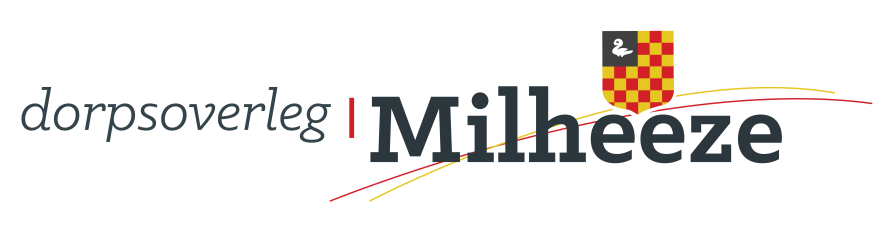 Wim Verheggen, voorzitter